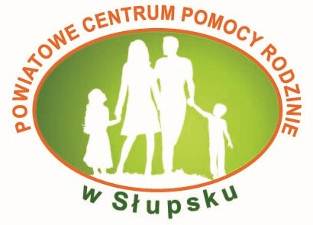 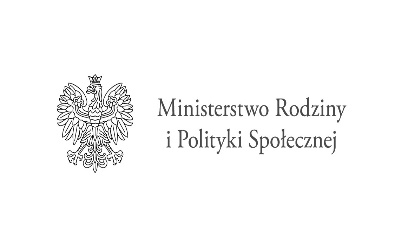 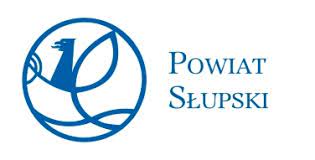 Karta zgłoszenia do Programu „Opieka wytchnieniowa" – edycja 2021Dane osoby ubiegającej się o przyznanie usługi opieki wytchnieniowej (opiekuna prawnego/członka rodziny/opiekuna osoby niepełnosprawnej):  Imię i nazwisko: …………………………………………………………………………….…..Data urodzenia: …………………………………………………………………………..….….Adres zamieszkania: ……………………………………………………………….………..…..Telefon: …………………………………………………………………………………………E-mail: ……………………………………………………………………………………….…. Dane dotyczące osoby niepełnosprawnej, w związku z opieką nad którą opiekun ubiega się o przyznanie usługi opieki wytchnieniowej: Imię i nazwisko: ………………………………………………………….……………………..Data urodzenia: ………………………………………………………………...……………….Adres zamieszkania: …………………………………………………………..………………..Informacje na temat ograniczeń osoby niepełnosprawnej w zakresie komunikowania się lub poruszania się (wypełnia opiekun/członek rodziny, który ubiega się o przyznanie usługi opieki wytchnieniowej):…………………………………………………………………………………………………………………………………………………………………………………………………………………………………………………………………………………………………………………………………………………………………………………………………………II.    Preferowana forma, wymiar i miejsce świadczenia usług opieki wytchnieniowej: □ specjalistyczne poradnictwo ………………………………………………………………….□ w godzinach …………………………………….     □ w dniach …………………….………Oświadczenia:1. Oświadczam, że osoba niepełnosprawna, w związku z opieką nad którą ubiegam się                            o przyznanie usługi opieki wytchnieniowej) posiada ważne orzeczenie o znacznym stopniu niepełnosprawności/orzeczenie równoważne lub że dziecko posiada orzeczenie 
o niepełnosprawności**2. Oświadczam, że zapoznałem/łam się (zostałem/łam zapoznany/a) z treścią Programu „Opieka wytchnieniowa” – edycja 2021. 3. Oświadczam, że wyrażam zgodę na przetwarzanie moich danych osobowych zawartych 
w niniejszym zgłoszeniu dla potrzeb niezbędnych do realizacji Programu „Opieka wytchnieniowa”  edycja 2021 (zgodnie z Rozporządzeniem Parlamentu Europejskiego 
i Rady (UE) 2016/679 z dnia 27 kwietnia 2016 roku w sprawie ochrony osób fizycznych                              w związku z przetwarzaniem danych osobowych i w sprawie swobodnego przepływu takich danych oraz uchylenia dyrektywy 95/46/WE (ogólne rozporządzenie  o ochronie danych);………………         ………...Miejscowość,             data..………………………………………………………(Podpis osoby opiekuna prawnego lub członka rodziny/opiekuna osoby niepełnosprawnej)  Potwierdzam uprawnienie do korzystania z usług opieki wytchnieniowej………………………………………………………..(Podpis osoby przyjmującej zgłoszenie)  *Należy wpisać miejsce wymienione w treści Programu „Opieka wytchnieniowa”- edycja 2021:1) świadczenia usługi opieki wytchnieniowej w ramach pobytu dziennego w: miejscu zamieszkania osoby z niepełnosprawnością, ośrodku wsparcia lub innym miejscu wskazanym przez uczestnika Programu, które otrzyma pozytywną opinię realizatora Programu.2) świadczenia usługi opieki wytchnieniowej, w ramach pobytu całodobowego w: -ośrodku wsparcia,-w ośrodku/placówce zapewniającej całodobową opiekę osobom z niepełnosprawnością wpisaną do rejestru właściwego wojewody,-w innym miejscu wskazanym przez uczestnika Programu, które otrzyma pozytywną opinię realizatora Programu.**Do Karty zgłoszenia należy dołączyć kserokopię aktualnego orzeczenia o stopniu niepełnosprawności/o niepełnosprawności.